ALT GRANTS SCHEMES – CALL FOR APPLICATIONS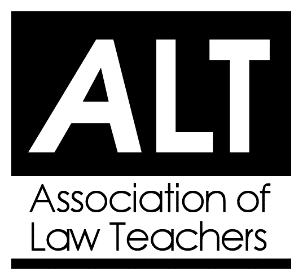 Deadline: Monday 31st January 2022; 4pmThe Association of Law Teachers now welcomes applications for the 2022 grants round. The ALT has made up to £10,000 available for 2022. The ALT has three different types of grants to support different elements of work undertaken by our members. The first is our research grants scheme which funds research into legal education broadly conceived, the second scheme focuses on innovation in learning and teaching whereas the final focuses on impact and is designed to help legal education researchers maximise the impact of their pedagogic research. ALT Research GrantThis grant is designed to support research into all aspects of legal education. The ALT supports research into pedagogical aspects of our work as well as broader questions around the nature of legal education and the public and private lives of law schools. Grants will not normally exceed £3000 for a single project.ALT Innovation in Teaching Practice Small Grant SchemeThis small grant is designed to fund ideas or projects that relate to innovation in legal education. The ALT welcomes applications from anyone who has an innovative idea to enhance teaching practice. Grants can be used to support the implementation of learning and teaching ideas at your own institution but applications should also make clear how these projects will be evaluated and findings disseminated. These small grants will not normally exceed £750 for a single projectALT Research Informed Learning Impact Grant SchemeThis small grant is designed to fund projects which help demonstrate the impact of research informed learning and teaching or help increase the impact of learning and teaching projects in this area. These grants will not normally exceed £500 for a single project.General Criteria and GuidanceApplicants must be Members of the ALT in the year in which the grant is to be awardedApplicants must be affiliated to a higher or further education institution which must agree to administer any grant awardedApplications which are not on the correct form or which are incomplete or not submitted by the deadline will not be consideredApplications which exceed the word limits stated in the form will not be consideredApplications are considered by a subcommittee of the ALT’s Executive Committee and any amounts awarded may differ from the amount applied forGrants will not normally be paid for transcription costs only Grants will not normally cover conference attendance or activities which are concerned only with disseminationSuccessful applicants must supply a short summary of their proposed project for inclusion on the ALT website after the award is made and also a short summary of their findings within 3 months of completing the projectAny guidance in blue in the form below should be deletedThe application should be accompanied by a letter from the institution at which the applicant is based confirming that they are willing to administer the grantProjects should start after 1st April 2022 and will usually be completed within one calendar year of the award being made.Applications should be sent by email to the ALT Secretary Aislinn O’Connell by email (assoclawteachers@gmail.com) by the deadline which is 4pm on Monday 31st January 2022APPLICATION FORMName of Lead Applicant:Position:Institution and Address:Email Address:ALT grant applied for:ALT Research GrantALT Innovation in Teaching Practice GrantALT Research Informed Learning Impact GrantTotal amount applied for:Proposed Project DatesPlease indicate the proposed start and finish dates of the project.Project Title:Project Summary (max 150 words):Please provide us with a brief summary of your project  - what is the project about and why is it important – you can elaborate on this issues further in the sections below.Co-Investigators/Collaborators:Please list any collaborative partners and their affiliations here.Aim of the Project (Max 150 words):Please set out what you hope to achieve with your project. What is your key aim?Background and Rationale (max 250 words):Please tell us why you want to do this project and why you think it is something the ALT should fund. Methodology/Methods or plans for implementation (max 250 words):Please tell us how you are going to carry out the project. Depending on which grant you are applying for your focus will be different. For the research grants please outline your overall methodology and set out your methods. Please confirm you will abide by the ALT Research Ethics Statement available on our website.For the other two grants please tell us as much as you can about how you are going to achieve your project goals and implement your projectDetailed Budget:Please set out a detailed itemised budget for your project. If it is easier you can provide this on a separate spreadsheet.Planned outcomes and outputs (Max 150 words):Please indicate what the output(s) from your project will be. We are keen to support traditional academic outputs as well as more innovative methods of dissemination and types of outputs. Be clear what the outcome(s) of your project will be and how that relates to the background and rationale of your project and the aim stated aboveSignature of the Applicant:Date: